Об утверждении Положения о проведении
в Ординском муниципальном округе муниципального этапа 
краевого конкурса «Лучший староста сельского 
населенного пункта в Пермском крае»В соответствии со ст. 27.1 Федерального закона от 06.10.2003 №131-ФЗ «Об общих принципах организации местного самоуправления в Российской Федерации»,  постановлением Правительства Пермского края от 05.11.2020 г. № 841-п «О краевом конкурсе «Лучший староста сельского населенного пункта в Пермском крае», администрация Ординского муниципального округаПОСТАНОВЛЯЕТ:	1. Утвердить  Положение о проведении в Ординском муниципальном округе муниципального этапа краевого конкурса «Лучший староста сельского населенного пункта в Пермском крае».         2. Признать утратившим силу Положение о проведении в Ординском муниципальном округе муниципального этапа краевого конкурса «Лучший староста сельского населенного пункта в Пермском крае», утвержденное постановлением администрации Ординского муниципального окурга № 03 от 12.01.2021г.         3. Настоящее постановление вступает в силу после официального обнародования и подлежит размещению на официальном сайте Ординского муниципального округа.4. Контроль за исполнением настоящего постановления возложить на начальника территориального управления администрации Ординского муниципального округа  Окунцеву И.Ю.Глава муниципального округа                                                                  А.С. Мелёхин                                                                                  УТВЕРЖДЕНОпостановлением администрации Ординского муниципального округаот ________№  ____ПОЛОЖЕНИЕо проведении в Ординском муниципального округе  этапа муниципального конкурса «Лучший староста сельского населенного пункта в Пермском крае»I. Общие положения1.1. Настоящее Положение определяет порядок организации и проведения в Ординском муниципальном округе муниципального этапа краевого конкурса «Лучший староста сельского населенного пункта в Пермском крае» (далее соответственно – муниципальный этап конкурса, региональный этап конкурса, краевой конкурс).1.2. В настоящем Положении используются следующие основные понятия и термины:сельский населенный пункт – сельский населенный пункт Ординского муниципального округа, который не является административным центром и (или) численность населения в котором составляет не менее 51 человека (по данным Всероссийской переписи населения);староста – староста сельского населенного пункта Ординского муниципального округа, назначенный в соответствии со статьей 27.1 Федерального закона от 06 октября 2003 г. № 131-ФЗ «Об общих принципах организации местного самоуправления в Российской Федерации» и статьей 2 Закона Пермского края от 07 октября 2019 г. № 448-ПК «О старостах сельских населенных пунктов в Пермском крае», и осуществлявший свои полномочия в отчетном периоде;отчетный период – год, предшествующий году проведения регионального этапа конкурса.1.3. Муниципальный этап конкурса организуется и проводится ежегодно за отчетный период в целях развития института старост, выявления и поддержки старост, имеющих значительные достижения в общественной деятельности, распространения их практического опыта работы для последующего представления конкурсных заявок старост – победителей муниципального этапа конкурса (далее – победители) на региональный этап конкурса.1.4. Оказание методической помощи старостам по вопросам участия 
в краевом конкурсе, в том числе в части заполнения конкурсных заявок, осуществляет Территориальное управление администрации Ординского муниципального округа.II. Порядок организации и проведения муниципального этапа конкурса2.1. Для проведения муниципального этапа конкурса создается конкурсная комиссия по проведению муниципального этапа краевого конкурса «Лучший староста сельского населенного пункта в Пермском крае» (далее – конкурсная комиссия).Положение о конкурсной комиссии и состав конкурсной комиссии утверждаются  постановлением администрации Ординского муниципального округа. 2.2. День начала проведения муниципального этапа конкурса устанавливается постановлением администрации Ординского муниципального округа.В течение одного дня со дня вступления в силу постановления администрации Ординского муниципального округа, указанного в абзаце первом настоящего пункта, на официальном сайте администрации Ординского муниципального округа размещение  объявление о проведении муниципального этапа конкурса.2.3. Для участия в муниципальном этапе конкурса,  староста в течение десяти дней со дня начала проведения муниципального этапа конкурса, установленного постановлением администрации Ординского муниципального округа, указанным в абзаце первом п. 2.2 настоящего Положения, представляет в администрацию  Ординского муниципального округа на бумажном носителе  конкурсную заявку для участия в муниципальном этапе краевого конкурса «Лучший староста сельского населенного пункта в Пермском крае» по форме согласно приложению 1 к настоящему Положению (далее – конкурсная заявка) с приложением следующих документов:согласие на обработку персональных данных по форме согласно приложению 2 к настоящему Положению;анкета старосты сельского населенного пункта по форме согласно приложению 3 к настоящему Положению за отчетный период;фото-, видеоматериалов, презентации (при наличии), документов, подтверждающих выполнение критериев оценки конкурсных заявок старост сельских населенных пунктов, участвующих в муниципальном этапе краевого конкурса «Лучший староста сельского населенного пункта в Пермском крае», установленных в приложении 4 к настоящему Положению (далее – критерии оценки);III. Подведение итогов муниципального этапа конкурса3.1. Конкурсная комиссия в течение пяти дней со дня окончания срока представления конкурсных заявок, определенного в соответствии с абзацем первым пункта 2.4 настоящего Положения, рассматривает и оценивает конкурсную заявку в соответствии с критериями оценки.Оценка конкурсной заявки предусматривает балльную систему. Баллы проставляются по каждому критерию оценки. После проставления баллов по каждому критерию оценки определяется общий балл, представляющий собой сумму баллов по каждому критерию оценки.3.2. Подведение итогов муниципального этапа конкурса осуществляется по группам сельских населенных пунктов, указанным в пункте 1.4 постановления Правительства Пермского края от 05.11.2020 № 841-п, в которых определяются победители.3.3. Победителями признаются старосты, конкурсные заявки которых по результатам оценки набрали наибольшее количество баллов. При равном количестве баллов у двух и более конкурсных заявок победителем признается староста, конкурсная заявка которого набрала наибольшее количество баллов исходя из следующей приоритетности критериев оценки:критерий оценки № 5;критерий оценки № 6;критерий оценки № 2;критерий оценки № 1;критерий оценки № 3;критерий оценки № 4.Оценка конкурсной заявки по каждому следующему критерию оценки осуществляется при равенстве баллов по предыдущему критерию оценки.В случае, если по результатам оценки конкурсных заявок, указанной в абзаце восьмом настоящего пункта, две и более конкурсных заявки набрали равное количество баллов по каждому критерию оценки, установленному исходя из приоритетности критериев оценки, указанной в абзацах втором –седьмом настоящего пункта, победителем признается староста, конкурсная заявка на которого по времени поступила ранее.3.4. Конкурсная заявка отклоняется конкурсной комиссией в случае ее оформления с нарушением требований, установленных настоящим Положением, а также указания в ней недостоверных и (или) недействительных сведений.Определение недостоверности и (или) недействительности сведений, указанных в конкурсной заявке, осуществляется на основе выявления несоответствия таких сведений друг другу, значительных неточностей, несоответствия подтверждающим документам.3.5. На заседании конкурсной комиссии определяются:конкурсные заявки, отклоненные от участия в муниципальном этапе конкурса;конкурсные заявки, допущенные к участию в муниципальном этапе конкурса;победители.	3.6. Решения, принятые на заседании конкурсной комиссии, в течение  трех дней со дня заседания конкурсной комиссии оформляются протоколом (далее – протокол), который подписывается председательствующим на заседании конкурсной комиссии в срок не более одного дня со дня его оформления и на официальном сайте Ординского муниципального округа размещается  в срок не более трех дней со дня его подписания.	3.7. В течение пяти дней со дня подписания протокола администрация Ординского муниципального округа издает постановление о победителях муниципального этапа краевого конкурса «Лучший староста сельского населенного пункта в Пермском крае» (далее – постановление администрации), которое размещается на официальном сайте Ординского муниципального округа в течение трех дней со дня его вступления в силу.День размещения постановления администрации Ординского муниципального округа является днем подведения итогов муниципального этапа конкурса.3.8. Предельное количество конкурсных заявок, представляемых для участия в региональном этапе конкурса от администрации Ординского муниципального округа, устанавливается в соответствии с пунктом 2.6 постановления Правительства Пермского края от 05.11.2020 № 841-п.3.9. Конкурсные заявки победителей в соответствии с требованиями, установленными постановлением Правительства Пермского края от 05.11.2020  № 841-п, направляются в Министерство территориального развития Пермского края для участия в региональном этапе конкурса. Приложение 1                       к Положению о проведении                                     в Ординском муниципальном округе               муниципального этапа                                                              краевого конкурса «Лучший староста сельского                                         населенного пункта в Пермском крае»ФОРМА    Приложение 2                         к Положению о проведении                                        в Ординском муниципальном округе                 муниципального этапа                                                                краевого конкурса «Лучший староста сельского                                            населенного пункта в Пермском крае»ФОРМА     Приложение 3                           к Положению о проведении                                          в Ординском муниципальном округе                   муниципального этапа краевого конкурса «Лучший староста сельского                                              населенного пункта в Пермском крае»ФОРМА--------------------------------<*> Отчетный период – год, предшествующий году проведения краевого конкурса.<*> 1 проект инициативного бюджетирования учитывается в пунктах 5.1-5.3 не более 1 раза.   Приложение 4                         к Положению о проведении                                         в Ординском  муниципальном округе                  муниципального этапа краевого конкурса «Лучший староста сельского                                             населенного пункта в Пермском крае»КРИТЕРИИоценки конкурсных заявок старост сельских населенныхпунктов, участвующих в муниципальном этапе краевого конкурса«Лучший староста сельского населенного пункта в Пермском крае»--------------------------------<*> 1 проект инициативного бюджетирования учитывается в пунктах 5.1-5.3 не более 1 раза.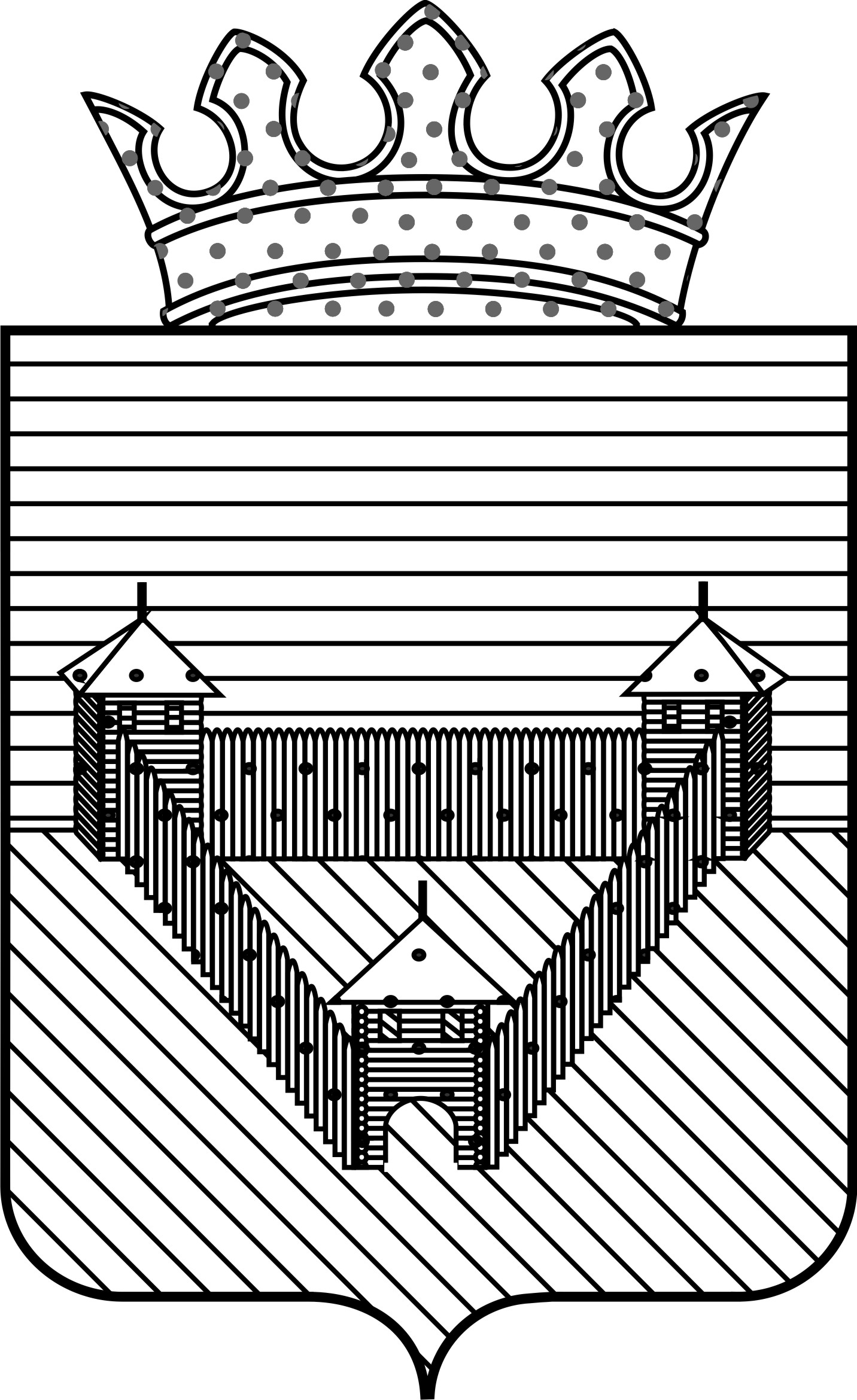 П О С Т А Н О В Л Е Н И ЕП О С Т А Н О В Л Е Н И ЕП О С Т А Н О В Л Е Н И ЕАДМИНИСТРАЦИИ ОРДИНСКОГО МУНИЦИПАЛЬНОГО ОКРУГАПЕРМСКОГО КРАЯАДМИНИСТРАЦИИ ОРДИНСКОГО МУНИЦИПАЛЬНОГО ОКРУГАПЕРМСКОГО КРАЯАДМИНИСТРАЦИИ ОРДИНСКОГО МУНИЦИПАЛЬНОГО ОКРУГАПЕРМСКОГО КРАЯ_____________               №______КОНКУРСНАЯ ЗАЯВКАдля участия в муниципальном этапе краевого конкурса «Лучшийстароста сельского населенного пункта в Пермском крае»_______________________________________________________________(ФИО старосты сельского населенного пункта, наименование сельского населенного пункта, на территории которого он осуществляет свои полномочия)представляет конкурсную заявку для участия в муниципальном этапе краевого конкурса «Лучший староста сельского населенного пункта в Пермском крае» (далее – конкурсная заявка) с приложением следующих документов:1. Согласие на обработку персональных данных на _____ л. в _______ экз.2. Анкета старосты сельского населенного пункта на _____ л. в _______ экз.3. Фото-, видеоматериалы, презентация (указывается при наличии), документы, подтверждающие выполнение критериев оценки конкурсных заявок старост сельских населенных пунктов, участвующих в муниципальном этапе краевого конкурса «Лучший староста сельского населенного пункта в Пермском крае», на _____ л. в _______ экз.4. Копия протокола схода граждан по вопросу выдвижения кандидатуры старосты сельского населенного пункта на _____ л. в _______ экз.5. Копия решения _______________________ (указывается наименование представительного органа муниципального образования Пермского края) о назначении старосты сельского населенного пункта на _____ л. в _______ экз.Подтверждаю, что на день представления конкурсной заявки являюсь старостой ________________ (указать наименование сельского населенного пункта, муниципального образования Пермского края).СОГЛАСИЕна обработку персональных данныхСОГЛАСИЕна обработку персональных данныхСОГЛАСИЕна обработку персональных данныхЯ, ________________________________________________________,(фамилия, имя, отчество)паспорт ___________________________________________________,(серия, номер, кем и когда выдан)зарегистрированный(-ая) по адресу: ___________________________, в целях участия в муниципальном этапе краевого конкурса «Лучший староста сельского населенного пункта в Пермском крае» (далее – краевой конкурс) подтверждаю свое согласие на обработку администрацией ______________(далее – администрация) моих персональных данных, включающих фамилию, имя, отчество, место и дату рождения, данные паспорта гражданина Российской Федерации, адрес регистрации, номер контактного телефона.Предоставляю администрацию право осуществлять любое действие (операцию) или совокупность действий (операций), совершаемых с использованием средств автоматизации или без использования таких средств, с моими персональными данными, включая сбор, запись, систематизацию, накопление, хранение, уточнение (обновление, изменение), извлечение, использование, передачу (распространение, предоставление, доступ), обезличивание, блокирование, удаление, уничтожение персональных данных.Настоящее согласие дано мною на период:1. проведения муниципального этапа краевого конкурса;2. размещения в ______________ информации о результатах муниципального этапа краевого конкурса;3. хранения моих персональных данных вместе с документами по муниципальному этапу краевого конкурса до их уничтожения.Я, ________________________________________________________,(фамилия, имя, отчество)паспорт ___________________________________________________,(серия, номер, кем и когда выдан)зарегистрированный(-ая) по адресу: ___________________________, в целях участия в муниципальном этапе краевого конкурса «Лучший староста сельского населенного пункта в Пермском крае» (далее – краевой конкурс) подтверждаю свое согласие на обработку администрацией ______________(далее – администрация) моих персональных данных, включающих фамилию, имя, отчество, место и дату рождения, данные паспорта гражданина Российской Федерации, адрес регистрации, номер контактного телефона.Предоставляю администрацию право осуществлять любое действие (операцию) или совокупность действий (операций), совершаемых с использованием средств автоматизации или без использования таких средств, с моими персональными данными, включая сбор, запись, систематизацию, накопление, хранение, уточнение (обновление, изменение), извлечение, использование, передачу (распространение, предоставление, доступ), обезличивание, блокирование, удаление, уничтожение персональных данных.Настоящее согласие дано мною на период:1. проведения муниципального этапа краевого конкурса;2. размещения в ______________ информации о результатах муниципального этапа краевого конкурса;3. хранения моих персональных данных вместе с документами по муниципальному этапу краевого конкурса до их уничтожения.Я, ________________________________________________________,(фамилия, имя, отчество)паспорт ___________________________________________________,(серия, номер, кем и когда выдан)зарегистрированный(-ая) по адресу: ___________________________, в целях участия в муниципальном этапе краевого конкурса «Лучший староста сельского населенного пункта в Пермском крае» (далее – краевой конкурс) подтверждаю свое согласие на обработку администрацией ______________(далее – администрация) моих персональных данных, включающих фамилию, имя, отчество, место и дату рождения, данные паспорта гражданина Российской Федерации, адрес регистрации, номер контактного телефона.Предоставляю администрацию право осуществлять любое действие (операцию) или совокупность действий (операций), совершаемых с использованием средств автоматизации или без использования таких средств, с моими персональными данными, включая сбор, запись, систематизацию, накопление, хранение, уточнение (обновление, изменение), извлечение, использование, передачу (распространение, предоставление, доступ), обезличивание, блокирование, удаление, уничтожение персональных данных.Настоящее согласие дано мною на период:1. проведения муниципального этапа краевого конкурса;2. размещения в ______________ информации о результатах муниципального этапа краевого конкурса;3. хранения моих персональных данных вместе с документами по муниципальному этапу краевого конкурса до их уничтожения.__________________________(дата)_________________(подпись)_________________(расшифровка подписи)АНКЕТАСТАРОСТЫ СЕЛЬСКОГО НАСЕЛЕННОГО ПУНКТАОтчетный период __________ г. <*>Фамилия __________________________________________________Имя ______________________________________________________Отчество __________________________________________________Наименование сельского населенного пункта, муниципального образования Пермского края ______________________________________Характеристика сельского населенного пункта, в том числе с указанием численности населения: _________________________________№ п/пПоказательЗначения показателяОписание показателя12341Количество публичных слушаний и (или) общественных обсуждений, в организации и проведении которых староста сельского населенного пункта оказал содействие органам местного самоуправления муниципального образования Пермского края и (или) в которых принял непосредственное участие<...>Указываются дата, время, место проведения публичных слушаний и (или) общественных обсуждений; вопрос, который выносился на публичные слушания и (или) общественные обсуждения; описывается оказанное содействие2Количество информирований жителей сельского населенного пункта по вопросам организации и осуществления местного самоуправления и (или) содействий в доведении до сведения жителей сельского населенного пункта иной информации, полученной от органов местного самоуправления муниципального образования Пермского края<...>Описывается, в чем заключалось информирование и (или) оказанное содействие3Количество принятых муниципальных правовых актов, в которых органами местного самоуправления муниципального образования Пермского края учтены предложения старосты сельского населенного пункта<...>Указываются реквизиты принятого муниципального правового акта и описываются направленные предложения4Количество заседаний представительного органа муниципального образования Пермского края, в которых принял участие староста сельского населенного пункта<...>Указываются дата и время проведения заседания представительного органа, а также вопросы, которые обсуждались на заседании5Участие в проектах инициативного бюджетирования на территории сельского населенного пункта <*>, участвовавших в конкурсном отборе проектов инициативного бюджетирования на уровне Пермского края (далее - конкурсный отбор):--5.1инициирование старостой сельского населенного пункта, в том числе в составе инициативной группы, разработки и реализации на территории сельского населенного пункта проекта инициативного бюджетирования, признанного победителем конкурсного отбора<...>Указываются количество проектов инициативного бюджетирования; характеристика каждого проекта инициативного бюджетирования5.2оказание старостой сельского населенного пункта содействия в реализации на территории сельского населенного пункта проекта инициативного бюджетирования, признанного победителем конкурсного отбора<...>Указывается количество проектов инициативного бюджетирования; описывается оказанное содействие5.3направление проекта инициативного бюджетирования для участия в конкурсном отборе, который по итогам проведенного конкурсного отбора не был признан победителем<...>Указывается количество проектов инициативного бюджетирования6Оказание старостой сельского населенного пункта содействия органам местного самоуправления муниципального образования Пермского края в привлечении граждан к выполнению социально значимых для сельского населенного пункта работ, проведению мероприятий<...>Указывается количество социально значимых работ, проведенных мероприятий; описывается оказанное содействиеЯ подтверждаю, что не являюсь лицом, замещающим государственную должность, должность государственной гражданской службы, муниципальную должность или должность муниципальной службы, не состою в трудовых отношениях и иных непосредственно связанных с ними отношениях с органами местного самоуправления.Я подтверждаю, что не являюсь лицом, замещающим государственную должность, должность государственной гражданской службы, муниципальную должность или должность муниципальной службы, не состою в трудовых отношениях и иных непосредственно связанных с ними отношениях с органами местного самоуправления.Я подтверждаю, что не являюсь лицом, замещающим государственную должность, должность государственной гражданской службы, муниципальную должность или должность муниципальной службы, не состою в трудовых отношениях и иных непосредственно связанных с ними отношениях с органами местного самоуправления.Номер контактного телефона: ___________________________________.Адрес электронной почты (при наличии) ________________________.Номер контактного телефона: ___________________________________.Адрес электронной почты (при наличии) ________________________.Номер контактного телефона: ___________________________________.Адрес электронной почты (при наличии) ________________________.__________________________(дата)_________________ (подпись)_________________(расшифровка подписи)№ п/пКритерий оценкиИтоговая оценка (в баллах)1231Количество публичных слушаний и (или) общественных обсуждений, в организации и проведении которых староста сельского населенного пункта оказал содействие органам местного самоуправления муниципального образования и (или) в которых принял непосредственное участие0 – 0 балловот 1 до 4 – 5 балловот 5 до 10 – 10 балловсвыше 10 – 15 баллов2Количество информирований жителей сельского населенного пункта по вопросам организации и осуществления местного самоуправления и (или) содействий в доведении до сведения жителей сельского населенного пункта иной информации, полученной от органов местного самоуправления муниципального образования0 – 0 балловот 1 до 10 – 5 балловот 11 до 20 – 10 балловсвыше 20 – 15 баллов3Количество принятых муниципальных правовых актов, в которых органами местного самоуправления муниципального образования учтены предложения старосты сельского населенного пункта0 – 0 балловот 1 до 2 – 5 балловот 3 до 4 – 10 балловсвыше 4 – 15 баллов4Количество заседаний представительного органа муниципального образования, в которых принял участие староста сельского населенного пункта0 – 0 балловот 1 до 2 – 5 балловот 3 до 4 – 10 балловсвыше 4 – 15 баллов5Участие в проектах инициативного бюджетирования на территории сельского населенного пункта <*>:0 – 0 балловИнициирование старостой сельского населенного пункта, в том числе в составе инициативной группы, разработки и реализации на территории сельского населенного пункта проекта инициативного бюджетирования, признанного победителем конкурсного отбора проектов инициативного бюджетирования на уровне Пермского края, – 15 балловОказание старостой сельского населенного пункта содействия в реализации на территории сельского населенного пункта проекта инициативного бюджетирования, признанного победителем конкурсного отбора проектов инициативного бюджетирования на уровне Пермского края, – 10 балловНаправление проекта инициативного бюджетирования для участия в конкурсном отборе проектов инициативного бюджетирования на уровне Пермского края, который по итогам проведенного конкурсного отбора не был признан победителем, – 5 баллов6Оказание старостой сельского населенного пункта содействия органам местного самоуправления муниципального образования в привлечении граждан к выполнению социально значимых для сельского населенного пункта работ, проведению мероприятий0 – 0 балловот 1 до 4 – 5 балловот 5 до 10 – 10 балловсвыше 10 – 15 балловМаксимум балловМаксимум баллов90 баллов